Book Proposal Viability Assessment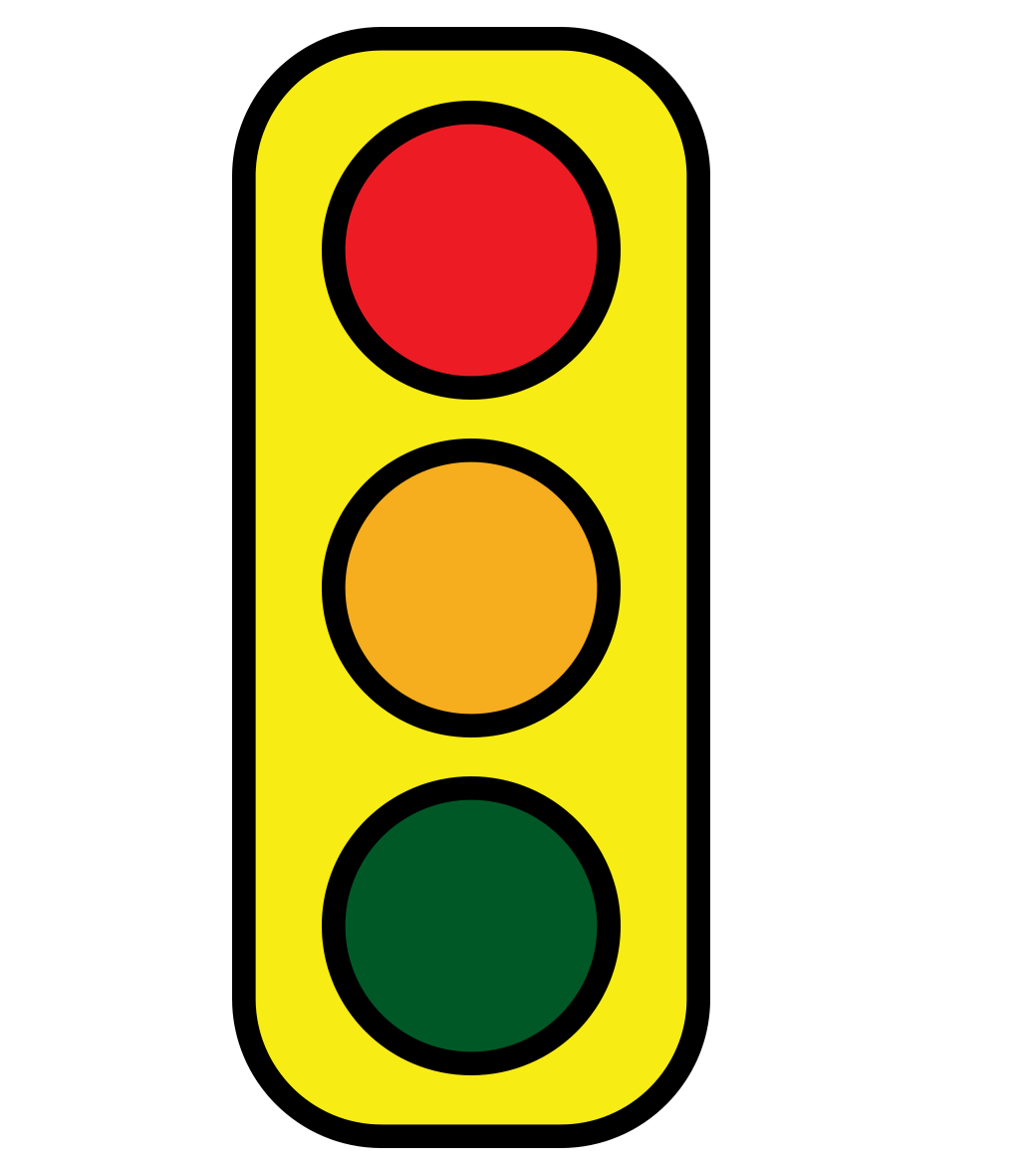 ©Margot Starbuck & Sarah ArthurAuthor			     Book Title			     Fiction or Nonfiction?	     Address line 1		     Address line 2		     Contact phone		     Email				     Website			     Twitter/Instagram Handle	     The Project: Has the author offered a unique and compelling premise? Summary: [1-2 brief paragraphs description of the plot, similar to back cover copy.]Details Approximate word count: 	     Seeking Traditional Publication or Self-Publishing? Traditional Publisher 	Self-PublishingPart of a series? 		Yes		NoDoes this book relate to cultural trends or current events?	 Yes		No (If Yes, please offer one sentence of explanation)      The Hook: Has the author offered a compelling hook to draw in the reader?1-2 sentence hook: [Your elevator speech for this project that will hook editor/reader’s attention.]The Market: Are there readers, with a palpable felt-need, waiting to read this book?Target Audience & Similar Books: Answer the following: Who is your target readership or tribe? (1 sentence) 	What itch does this scratch for them? What is reader’s felt need that this book meets? (1 sentence)	What other similar titles or kinds of books does this group like? (3-5 titles)How is your book different? (1 sentence)The Platform: Has the author built a platform that will sell books? Author credentials & platform: List publishing experience If you’ve published books, list: (1) Title (2) Publisher (3) Year (4) Number of copies sold. If you’ve published articles, share the 3 of which you’re most proud: (1) Magazine (2) Title of Article (3) Link, if availableGuilds or groups to which you belongNumber of social media followersFacebook	     Twitter	     Instagram	     LinkedIn	     Other 	     Blog/Podcast URLNumber of blog subscribers and/or podcast downloads	     Pertinent teaching and/or speaking experience (List speaking engagements over last 12 months and how many people in each audience)Educational background (List each institution and degree)Honors & awards (Share name of award, year)Possible endorsers (Know anyone famous? List 5-10 potential endorsers)Why are you the best person to write this book? (2-4 sentences)The Writing: Does the writing shine? Is the reader longing to turn the next page?    Table of ContentsBrief chapter summaries (2-3 sentences summarizing content of each chap.)Sample writing: (Please include sample writing as email attachments.)Nonfiction: please submit the first chapter of this book and your favorite chapter. (Introduction not requested.)Fiction: please submit first two full chapters.Other…    Anything we haven’t asked that a publisher should know? (Are you executive director of an international organization? Sister of a national talk show host? NFL MVP? Etc.)